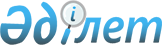 О признании утративших силу некоторых приказов Министра сельского хозяйства Республики КазахстанПриказ Министра сельского хозяйства Республики Казахстан от 19 марта 2015 года № 19-1/248

      В соответствии с пунктом 1 статьи 21-1 Закона Республики Казахстан от 24 марта 1998 года «О нормативных правовых актах» ПРИКАЗЫВАЮ:



      1. Признать утратившими силу следующие приказы Министра сельского хозяйства Pecпублики Казахстан:



      1) «Об утверждении сведений, указываемых в заявлении на выдачу разрешения на специальное водопользование» от 15 марта 2011 года № 14-1/113 (зарегистрированный в Реестре государственной регистрации нормативных правовых актов Республики Казахстан № 6870, опубликованный 11 мая 2011 года в газете «Казахстанская правда № 152 (26573));



      2) «Об утверждении формы заявления о выдаче разрешения на специальное водопользование» от 12 сентября 2011 гола № 14-1/513 (зарегистрированный в Реестре государственной регистрации нормативных правовых актов Республики Казахстан за № 7228, опубликованный 29 октября 2011 года в газете «Казахстанская правда» № 346-347 (26737-26738)).



      2. Комитету по водным ресурсам Министерства сельскою хозяйства Республики Казахстан направить копию настоящего приказа в Министерство юстиции Республики Казахстан.



      3. Контроль за исполнением настоящего приказа возложить на курирующего вице-министра сельского хозяйства Республики Казахстан.



      4. Настоящий приказ вступает в силу со дня подписания.      Министр                                    А. Мамытбеков
					© 2012. РГП на ПХВ «Институт законодательства и правовой информации Республики Казахстан» Министерства юстиции Республики Казахстан
				